附件:高研院“2015欢乐六一儿童书画展”评选规则评选方法与奖项设置通过高研院微信平台对参加书画展的作品进行投票,手工贴纸画类只参加展出，不参加投票。书画展作品分为6周岁（含）以下、6周岁以上2个年龄段组，按组别分别进行投票，每个微信账号仅有一次投票机会，每组最多可以投票支持5幅作品，按最终支持票数由多至少排序，确定荣获一、二、三等奖小朋友名单。当某位小朋友的2幅作品均进入某两项等级奖项名次时，按最高奖项确定获奖等级，另一幅作品不占用奖项名额。特例：当多位小朋友就某一奖项，获得支持票数相同时，增加该等级奖项的相应名额。奖项设置：每位参展小朋友均可获得一份优秀纪念奖，含奖状一张。网络投票规则投票时间：2015年5月22日——5月28日投票办法：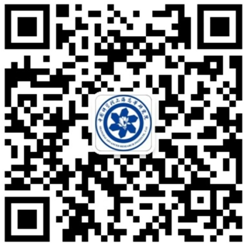 扫描右侧二维码，关注“中国科学院上海高等研究院”微信账号，进入“2015欢乐六一儿童书画展”微信投票平台，为您所关注的作品投票。活动提示：本活动旨在感受幸福、快乐的生活情趣，给我院职工家小朋友提供展示交流的机会，请大家合理投票，谢绝刷票。6周岁（含）以下6周岁以上一等奖1名1名二等奖3名3名三等奖5名5名